План установочного вебинара по теме: «Реализация проекта адресной методической помощи 500+ во Владимирской области в 2022 году»Дата проведения: 14.02.2022 г. Начало: 14:00 (по мск).Цель проведения: представление особенностей реализации проекта адресной методической помощи 500+.Приветствие участников вебинара.                                                                                   Мансурова Светлана Ивановнадиректор ГБУ ВО РИАЦОКОМетодическое сопровождение проекта адресной методической помощи 500+.                                                                               Прыгунова Анна Дмитриевна                                                                                          методист кафедры  педагогического менеджментаГАОУ ДПО ВО ВИРОВзаимодействие участников проекта.Терентьева Ирина Валерьевна главный специалист отдела оценки качества                                                                          общего образования ГБУ ВО РИАЦОКО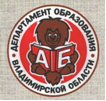     ДЕПАРТАМЕНТ ОБРАЗОВАНИЯ ВЛАДИМИРСКОЙ ОБЛАСТИ ГОСУДАРСТВЕННОЕ БЮДЖЕТНОЕ УЧРЕЖДЕНИЕ ВЛАДИМИРСКОЙ ОБЛАСТИ «РЕГИОНАЛЬНЫЙ ИНФОРМАЦИОННО-АНАЛИТИЧЕСКИЙ ЦЕНТР ОЦЕНКИ КАЧЕСТВА ОБРАЗОВАНИЯ»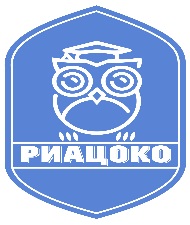 